ФЕДЕРАЛЬНОЕ ГОСУДАРСТВЕННОЕ БЮДЖЕТНОЕ ОБРАЗОВАТЕЛЬНОЕУЧРЕЖДЕНИЕ ВЫСШЕГО ОБРАЗОВАНИЯ«МОСКОВСКИЙ ГОСУДАРСТВЕННЫЙ МЕДИКО-СТОМАТОЛОГИЧЕСКИЙ УНИВЕРСИТЕТ ИМ.А.И.ЕВДОКИМОВА»МИНИСТЕРСТВА ЗДРАВООХРАНЕНИЯ РОССИЙСКОЙ ФЕДЕРАЦИИКафедра госпитальной терапии № 2 лечебного факультетаГ.В.АРКАДЬЕВА, Г.Г. АРАБИДЗЕ, Л.Д. МАКОЕВА, К.А.ФОМИНАТРОМБОЭМБОЛИЯ ЛЕГОЧНОЙ АРТЕРИИСОВРЕМЕННЫЕ МЕТОДЫ ДИАГНОСТИКИ И ЛЕЧЕНИЯУчебное пособиедля студентов лечебных факультетов медицинских вузов 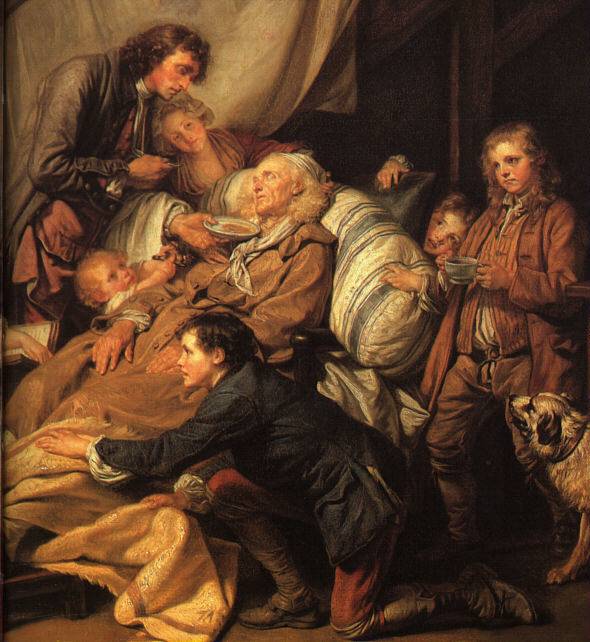 Москва – 2017УДК: 616.131-005.7-07/08ББК 52.8Т72Рецензенты: Заведующий кафедрой внутренних болезней стоматологического факультета ФГБОУ ВО «МГМСУ им.А.И.Евдокимова» Минздрава России, д.м.н., профессор Стрюк Р.И.; ведущий научный сотрудник одела проблем атеросклероза НИИ клинической кардиологии им. А.Л.Мясникова ФГБУ «Российский кардиологический научно-производственный комплекс» Минздрава РФ, д.м.н., Ежов М.В.Т72 Аркадьева Г.В., Арабидзе Г.Г., Макоева Л.Д., Фомина К.А. Тромбоэмболия легочной артерии. Современные методы диагностики и лечения. М.: МГМСУ, 2017, 197 с.В данном учебном пособии представлены патогенез, классификация, клиническая картина и дифференциальная диагностика тромбоэмболии легочной артерии, методы лечения на основе достижений современной медицинской науки полностью соответствующие учебным программам медицинских вузов. Пособие содержит тесты для самоконтроля, которые будут способствовать улучшению усвоения материала.Учебное пособие предназначено для студентов лечебных факультетов медицинских вузов.Утверждено в качестве учебного пособия по терапии для студентов лечебных факультетов медицинских вузов на ученом Совете ФГБОУ ВО «Московский государственный медико-стоматологический университет им. А.И.Евдокимова» Министерства здравоохранения Российской Федерации (протокол №Кафедра госпитальной терапии №2 лечебного факультета (зав. кафедрой – д.м.н., профессор К.И.Теблоев, профессор, д.м.н. Аркадьева Галина Владимировна, профессор, д.м.н. Макоева Луиза Джабраиловна, профессор, д.м.н. Арабидзе Григорий Гурамович, к.м.н. ассистент Фомина Ксенмя Анатольевна) ФГБОУ ВО «Московский государственный медико-стоматологический университет им. А.И.Евдокимова» Министерства здравоохранения Российской Федерации@ МГМСУ, 2017@ Г.В.Аркадьева, Г.Г. Арабидзе, Л.Д.Макоева, К.А.Фомина, 2017СПИСОК СОКРАЩЕНИЙRg− рентгенологияАГ −  артериальная гипертонияАКТ − антикоагулянтная терапияАЛТ – аланинаминотрансфераза АПГ -- ангиопульмонографияАСТ –аспартатаминотрансферазаАФС – антифосфолипидный синдромАЧТВ-активированное частичное тромбопластиновое времяАЧТВ – активированное частичное тромбопластиновое времяВПСЛ – вентиляционно-перфузионная сцинтиграфия легкихВСЛ – вентиляционная сцинтиграфия легкихДКМП − дилатационная кардиомиопатия	ДЛА − давление в легочной артерииЖЕЛ – жизненная емкость легкихЗСН – застойная сердечная недостаточностьИЛ – инфаркт легкогоИМ − инфаркт миокардаКДД − конечное диастолическое давлениеКТ – компьютерная томографияКФК – креатинфосфокиназаЛА – легочная артерияЛГ − легочная гипертензияЛДГ3 – лактатдегидрогеназа (фракция 3)ЛДГ4 – лактатдегидрогеназа (фракция 4)ЛЖ − левый желудочекМА − мерцательная аритмияМНО – международное нормализованное отношениеМРТ – магнитно-резонансная томографияНМГ – низкомолекулярный гепаринНПВ – нижняя полая венаНФГ – нефракционированный гепаринОАК – оральные непрямые антикоагулянтыОПЖН − острая правожелудочковая недостаточность ПВ − протромбиновое времяПДФ − продукты деградации фибринаПДФ − продукты деградации фибриногенаПЖ − правый желудочек ПП − правое предсердиеПСЛ – перфузионная сцинтиграфия легкихсКТ − спиральная компьютерная томографияТАП – тканевой активатор плазминогенаТГВ − тромбоз глубоких венТЛ − тромболизисТЭ − тромбоэмболия ТЭЛА −тромбоэмболия  легочной артерииТЭО − тромбоэмболические осложненияФВ − фракция выбросаФЖЕЛ – форсированная жизненная емкость легкихФН − физическая нагрузкаФР − фактор рискаХСН − хроническая сердечная недостаточность ХТЛГ – хроническая тромбоэмболическая легочная гипертензияЭАА – экзогенный аллергический альвеолитЭКГ – электрокардиографияЭХОКГ – эхокардиографияОГЛАВЛЕНИЕСписок сокращений …………………………………………………….3Оглавление ………………………………………………………………4Введение ………………………………………………………………….5Глава 1. Тромбоэмболия легочной артерии …………………………7Этиология …………………………………………………………….9Факторы риска и патогенез ТГВ/ТЭЛА……………………………12Факторы риска развития ТЭЛА…………………………………..12 Патогенез …………………………………………………………..19Классификация ………………………………………………………26Клинические признаки и симптомы ТЭЛА......................………….29Диагностика ТЭЛА………………..……………………………….....42Дифференциальная диагностика ТЭЛА…………..………………...97Лабораторные методы диагностики. Контроль антикоагулянтной терапии ………………………………………………………………103Оценка тяжести ТЭЛА и выбор тактики лечения ……………….107Лечение ………………………………………………………………111Медикаментозная терапия ТЭЛА…………………………………111Хирургические методы лечения ТЭЛА…………………………..126Профилактика ТЭЛА………………………………………………130Глава 2. Диагностика и лечение тромбоза глубоких вен……..……155Выбор тактики лечения в зависимости от локализации и протяженности тромба………………………………………………158Заключение……………………………………………………………….166Контрольные вопросы …………………………………………………170Приложение …………………………………………………………..….171Тестовые задания для самоконтроля…………………………………182Ситуационные задачи………………………………………………..…193Список литературы…………………………………………………..…198